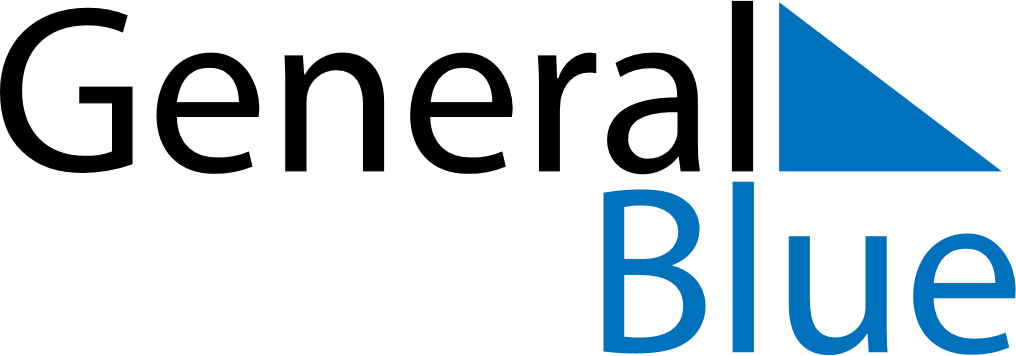 June 2024June 2024June 2024June 2024June 2024June 2024June 2024Puerto Maldonado, Madre de Dios, PeruPuerto Maldonado, Madre de Dios, PeruPuerto Maldonado, Madre de Dios, PeruPuerto Maldonado, Madre de Dios, PeruPuerto Maldonado, Madre de Dios, PeruPuerto Maldonado, Madre de Dios, PeruPuerto Maldonado, Madre de Dios, PeruSundayMondayMondayTuesdayWednesdayThursdayFridaySaturday1Sunrise: 5:51 AMSunset: 5:17 PMDaylight: 11 hours and 25 minutes.23345678Sunrise: 5:52 AMSunset: 5:17 PMDaylight: 11 hours and 25 minutes.Sunrise: 5:52 AMSunset: 5:17 PMDaylight: 11 hours and 25 minutes.Sunrise: 5:52 AMSunset: 5:17 PMDaylight: 11 hours and 25 minutes.Sunrise: 5:52 AMSunset: 5:17 PMDaylight: 11 hours and 25 minutes.Sunrise: 5:52 AMSunset: 5:17 PMDaylight: 11 hours and 24 minutes.Sunrise: 5:53 AMSunset: 5:17 PMDaylight: 11 hours and 24 minutes.Sunrise: 5:53 AMSunset: 5:17 PMDaylight: 11 hours and 24 minutes.Sunrise: 5:53 AMSunset: 5:17 PMDaylight: 11 hours and 24 minutes.910101112131415Sunrise: 5:54 AMSunset: 5:18 PMDaylight: 11 hours and 24 minutes.Sunrise: 5:54 AMSunset: 5:18 PMDaylight: 11 hours and 23 minutes.Sunrise: 5:54 AMSunset: 5:18 PMDaylight: 11 hours and 23 minutes.Sunrise: 5:54 AMSunset: 5:18 PMDaylight: 11 hours and 23 minutes.Sunrise: 5:54 AMSunset: 5:18 PMDaylight: 11 hours and 23 minutes.Sunrise: 5:55 AMSunset: 5:18 PMDaylight: 11 hours and 23 minutes.Sunrise: 5:55 AMSunset: 5:18 PMDaylight: 11 hours and 23 minutes.Sunrise: 5:55 AMSunset: 5:18 PMDaylight: 11 hours and 23 minutes.1617171819202122Sunrise: 5:55 AMSunset: 5:19 PMDaylight: 11 hours and 23 minutes.Sunrise: 5:56 AMSunset: 5:19 PMDaylight: 11 hours and 23 minutes.Sunrise: 5:56 AMSunset: 5:19 PMDaylight: 11 hours and 23 minutes.Sunrise: 5:56 AMSunset: 5:19 PMDaylight: 11 hours and 23 minutes.Sunrise: 5:56 AMSunset: 5:19 PMDaylight: 11 hours and 23 minutes.Sunrise: 5:56 AMSunset: 5:19 PMDaylight: 11 hours and 23 minutes.Sunrise: 5:57 AMSunset: 5:20 PMDaylight: 11 hours and 23 minutes.Sunrise: 5:57 AMSunset: 5:20 PMDaylight: 11 hours and 23 minutes.2324242526272829Sunrise: 5:57 AMSunset: 5:20 PMDaylight: 11 hours and 23 minutes.Sunrise: 5:57 AMSunset: 5:20 PMDaylight: 11 hours and 23 minutes.Sunrise: 5:57 AMSunset: 5:20 PMDaylight: 11 hours and 23 minutes.Sunrise: 5:57 AMSunset: 5:20 PMDaylight: 11 hours and 23 minutes.Sunrise: 5:58 AMSunset: 5:21 PMDaylight: 11 hours and 23 minutes.Sunrise: 5:58 AMSunset: 5:21 PMDaylight: 11 hours and 23 minutes.Sunrise: 5:58 AMSunset: 5:21 PMDaylight: 11 hours and 23 minutes.Sunrise: 5:58 AMSunset: 5:21 PMDaylight: 11 hours and 23 minutes.30Sunrise: 5:58 AMSunset: 5:22 PMDaylight: 11 hours and 23 minutes.